For your businesses thinking of offering an internship this summer to college students.Here is the link to the Baltimore Collegetown Network Internship website:  https://baltimorecollegetown.org/internships/index.htmlYour business can post the open internship(s) on the site for local college students (and local residents who are college students) to view and respond to.Rick JohnsonBusiness Development RepresentativeBaltimore County Department of Economic and Workforce DevelopmentHistoric Courthouse400 Washington Avenue, Suite 100Towson, Maryland 21204410-887-4098 (D)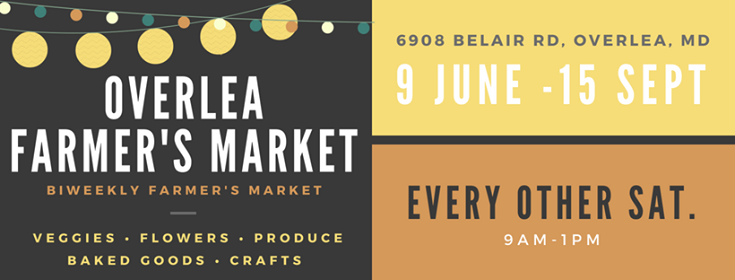 